28th February 2020Dear Parent/CarerIt is with regret that I have to write this letter as my staff and I always try to develop effective, honest and open relationships with parents and carers.Recently some members of my staff have been subjected to verbally aggressive and abusive behaviour from parents. There have also been Facebook posts, which have been made public with information which is biased in the extreme and provide a one-sided view of incidents.Parents and carers who engage in this type of behaviour will be informed that they are no longer welcome on the school site for any event or meeting and all correspondence will be via written communication. Parents and carers who have been informed not to come onto the school site, but do so, will be asked to leave and if necessary will be reported to the authorities.I am taking a firm stance on this, as it is totally unacceptable, as aggressive and abusive behaviour is extremely upsetting for everyone who is subjected to it or witnesses it.I trust I can count on your support.Yours sincerely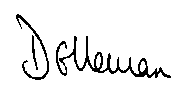 Dr Diane EllemanExecutive Headteacher